番茄网改版需求书一  项目概述        随着信息化社会的发展，为适应网络信息化发展，番茄网也面临着全面改版的需求，以达到内部管理透明化，信息公开化，政务扁平化的目标，同时丰富内部平台内容，实时感受集团业务动态，发展变化，使集团各个单位部门都有对集团内展现的窗口，同时也促进用户的体验度。项目目标前台：采用简洁的点线面风格设计，以简约为主，主视觉采用图片轮播的形式体现网站主题，整体色彩采用红、白为基础，番茄网改版后，给用户塑造一个全新的具有良好的信息展示功能，番茄网每一个模块尽可能做到简洁调理，功能划分明确，全站为静态页面，提升用户体验后台：整体简单干净，快速发稿，便于控制， 支持不同终端，不同大小图片，支持不同尺寸裁剪，后台编辑器要好用，要支持外部格式，同时后台编辑好的文章需要能贴到微信后台；统计功能要完善；日志需要清晰明确，便于查询版本规划系统版本：PHP7.0，MYSQL5.6，APACHE2.4二  非功能性需求2.1 性能需求时间性能：页面登录时间最长不超过5秒，打开并显示（不考虑中间有广告图时）；页面之间跳转时间不超过3秒，平均时间在3-5秒以内2.2 适配需求前台：支持 IE8以上所有浏览器；适配safari、360、谷歌、火狐、IE等浏览器后台：浏览器操作支持谷歌、火狐2.3 其他需求良好的扩展性，预留相关接口友好便捷实用的管理员后台三  功能说明3.1 产品框架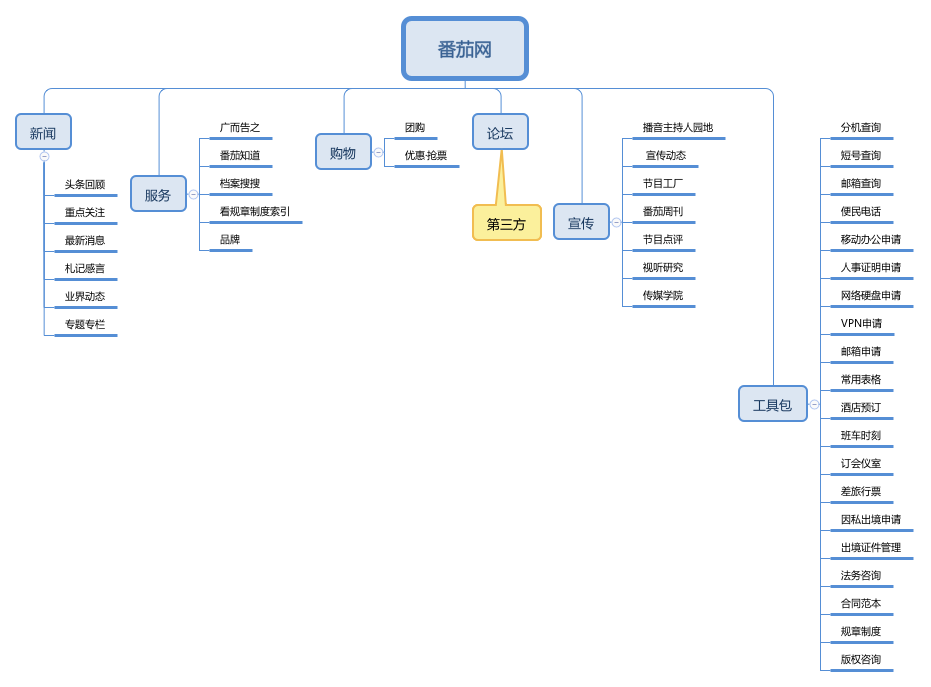 3.2 功能列表四 首页设计首页简要说明：首页主要以展示新闻为主，重点突出图片、视频新闻，通过首页直接进入我的待办、我的OA、员工自助、我的邮件、服务区、进入办公平台等快捷方式，通过首页可以预订酒店、团购、抢票入口等等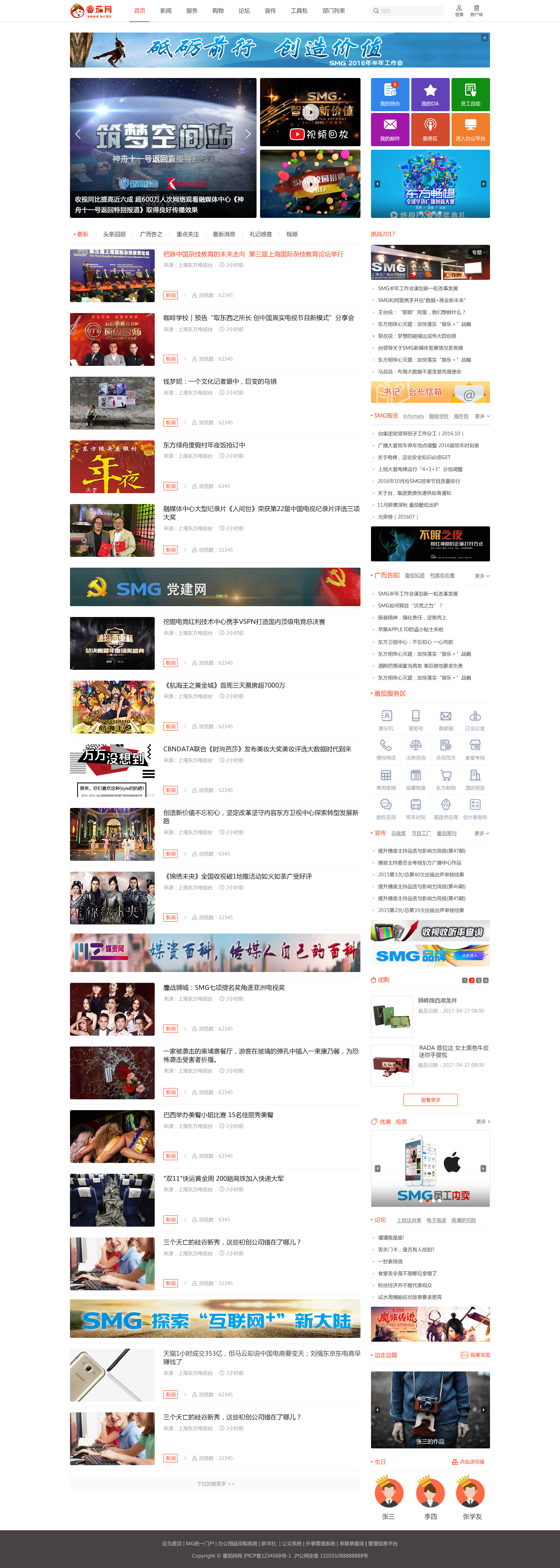 模块  功能 描述顶部菜单邮箱通过邮箱进入SMG企业邮箱登录页面顶部菜单联系联系我们发邮件方式  登录登录用户必须通过番茄网后台管理系统顶部banner图片管理通过图片展示最新活动主题搜索搜索管理站内、新闻搜索，媒体网搜索外链头条新闻列表1.普通新闻
2.链接新闻
3.文件形式（PDF、word、Excel等格式）图片新闻列表1.普通新闻
2.链接新闻
3.文件形式（PDF、word、Excel等格式）重点关注列表1.普通新闻
2.链接新闻
3.文件形式（PDF、word、Excel等格式）最新消息业界动态列表1.普通新闻
2.链接新闻
3.文件形式（PDF、word、Excel等格式）广而告之札记感言列表1.普通新闻
2.链接新闻
3.文件形式（PDF、word、Excel等格式）绿色茄
受众中来列表1.普通新闻
2.链接新闻
3.文件形式（PDF、word、Excel等格式）SMG启动新一轮改革专题新的展示页面，类似新闻列表（图片+标题形式）企业文化建设专题新的展示页面，类似新闻列表（图片+标题形式）创新突围只争朝夕专题新的展示页面，类似新闻列表（图片+标题形式）大家谈专题新的展示页面，类似新闻列表（图片+标题形式）对话交流用户在线提问题，嘉宾作答，每个用户可以针对提的问题进行评论番茄服务区列表链接到其他平台，有些标题是番茄网里面的新闻论坛交流第三方，需要提供几种设计风格的皮肤色，给客户选择回音壁第三方 番茄知道第三方档案搜搜看总裁奖新的展示页面，类似新闻列表（图片+标题形式）节目工厂新的展示页面，类似新闻列表（图片+标题形式）番茄周刊文件形式（PDF、word、Excel等格式）节目点评新的展示页面，类似新闻列表（图片+标题形式）视听研究新的展示页面，类似新闻列表（图片+标题形式）传煤学院第三方播音员主持人园地新的展示页面，类似新闻列表（图片+标题形式）宣传动态新的展示页面，类似新闻列表（图片+标题形式）番茄论道新的展示页面，类似新闻列表（图片+标题形式）团购采购团购有2种方式发布：1.新闻；2.链接；线上订购，线下支付；视频视频管理按照部门上传视频，上传图片格式（png,jpg,gif），视频格式(flv,wmv,wav,mp3,mp4,avi,rm)，按照视频的播放率进行排行，针对视频我们可以进行评价；针对作品可以进行吐槽比如：送花、丢番茄图片库图片管理按照部门上传图片，上传图片格式（png,jpg,gif），排行榜分为2种：1.用户；2.部门，针对图片我们可以进行评价，关联用户自己最近发布的作品；针对作品可以进行吐槽比如：送花、丢番茄生日员工管理可以查询寿星，按级别提前通知寿星的好友，写上自己想说的话送给寿星，显示当天有多少位寿星酒店预定酒店管理按照城市和星级选择，按照客房种类、市场价格、SMG协商价，进行预订答题列表根据活动来作答，在规定的时间内答题，每个活动规定10条题目，统计大题得分，正确率直播直播管理视频分2种方式：1.发布直播流；2.图片或地址发布；视频显示，关闭显示图片，开启显示视频投票投票管理发起投票内容，发起人姓名，多选，可以增加更多候选项；可以查看投票比例，投票数领导日程日程管理查看领导日程，下载领导日程考评列表员工针对食堂可以投出自己的宝贵意见收视收听、书记、台长、SMG品牌、SMG党建部门列表办公室、总编室、人力资源部、计划财务部、党群工作部、精神文明办、资产管理部、监察室、审计室、广告管理部、法律事务部、对外事务部、技术管理部、工会、妇委、电视新闻中心、技术运营中心、版权资产中心、外语中心、广告经营中心、影视剧中心、第一财经、炫动卡通、哈哈少儿、东方希杰、五星体育、真实传媒、每周报社、文广互动、尚世影业、五岸传播、幻维数码、看看新闻网、东方明珠新媒体、演艺集团、文广实业、精文置业、新汇文化娱乐电子阅读文件形式（PDF、word、Excel等格式）高清研究院留言、投票、具乐部